Яременко  700-590Розіслати: Яременко Г. І.Рішення виконавчого комітету Сумської міської ради «Про внесення змін до рішення виконавчого комітету рішення виконавчого комітету Сумської міської ради від 16.08.2016 № 409 «Про затвердження переліку місць розташування контейнерних майданчиків для збору твердих побутових відходів на території міста Суми» доопрацьовано і вичитано, текст відповідає оригіналу прийнятого рішення та вимогам статей 6 – 9 Закону України «Про доступ до публічної інформації» та Закону України «Про захист персональних даних».Проект рішення виконавчого комітету Сумської міської ради «Про внесення змін до рішення виконавчого комітету рішення виконавчого комітету Сумської міської ради від 16.08.2016 № 409 «Про затвердження переліку місць розташування контейнерних майданчиків для збору твердих побутових відходів на території міста Суми» був завізований :Проект рішення підготовлений з урахуванням вимог Закону України «Про доступ до публічної інформації» та Закону України «Про захист персональних даних»Г. І. Яременко____________2017 р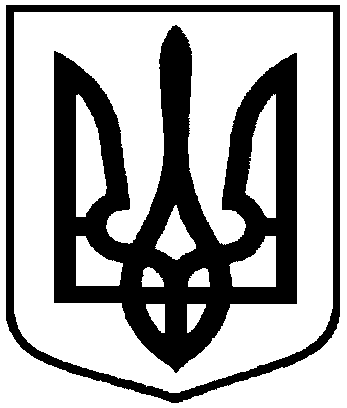 Сумська міська радаСумська міська радаСумська міська радаСумська міська радаВиконавчий комітетВиконавчий комітетВиконавчий комітетВиконавчий комітетРІШЕННЯРІШЕННЯРІШЕННЯРІШЕННЯвід  16.05.2017  № 211від  16.05.2017  № 211від  16.05.2017  № 211Про внесення змін до рішення виконавчого комітету рішення виконавчого комітету Сумської міської ради від 16.08.2016 № 409 «Про затвердження переліку місць розташування контейнерних майданчиків для збору твердих побутових відходів на території міста Суми»Про внесення змін до рішення виконавчого комітету рішення виконавчого комітету Сумської міської ради від 16.08.2016 № 409 «Про затвердження переліку місць розташування контейнерних майданчиків для збору твердих побутових відходів на території міста Суми»Про внесення змін до рішення виконавчого комітету рішення виконавчого комітету Сумської міської ради від 16.08.2016 № 409 «Про затвердження переліку місць розташування контейнерних майданчиків для збору твердих побутових відходів на території міста Суми»З метою покращення санітарного стану міста Суми, впорядкування місць розташування контейнерних майданчиків  для збору твердих побутових відходів на території міста Суми, враховуючи чисельні звернення підприємств, що надають послуги зі збирання, вивезення твердих побутових, великогабаритних та ремонтних відходів, відповідно до вимог Державних санітарних норм та правил утримання територій населених місць, затвердженими Наказом Міністерства охорони здоров’я України від 17.03.2011 року №145, відповідно до пункту «е» статті 21 Закону України «Про відходи», керуючись пунктом 20 частини четвертої статті 42 Закону України «Про місцеве самоврядування в Україні»,  виконавчий комітет Сумської міської радиЗ метою покращення санітарного стану міста Суми, впорядкування місць розташування контейнерних майданчиків  для збору твердих побутових відходів на території міста Суми, враховуючи чисельні звернення підприємств, що надають послуги зі збирання, вивезення твердих побутових, великогабаритних та ремонтних відходів, відповідно до вимог Державних санітарних норм та правил утримання територій населених місць, затвердженими Наказом Міністерства охорони здоров’я України від 17.03.2011 року №145, відповідно до пункту «е» статті 21 Закону України «Про відходи», керуючись пунктом 20 частини четвертої статті 42 Закону України «Про місцеве самоврядування в Україні»,  виконавчий комітет Сумської міської радиЗ метою покращення санітарного стану міста Суми, впорядкування місць розташування контейнерних майданчиків  для збору твердих побутових відходів на території міста Суми, враховуючи чисельні звернення підприємств, що надають послуги зі збирання, вивезення твердих побутових, великогабаритних та ремонтних відходів, відповідно до вимог Державних санітарних норм та правил утримання територій населених місць, затвердженими Наказом Міністерства охорони здоров’я України від 17.03.2011 року №145, відповідно до пункту «е» статті 21 Закону України «Про відходи», керуючись пунктом 20 частини четвертої статті 42 Закону України «Про місцеве самоврядування в Україні»,  виконавчий комітет Сумської міської радиЗ метою покращення санітарного стану міста Суми, впорядкування місць розташування контейнерних майданчиків  для збору твердих побутових відходів на території міста Суми, враховуючи чисельні звернення підприємств, що надають послуги зі збирання, вивезення твердих побутових, великогабаритних та ремонтних відходів, відповідно до вимог Державних санітарних норм та правил утримання територій населених місць, затвердженими Наказом Міністерства охорони здоров’я України від 17.03.2011 року №145, відповідно до пункту «е» статті 21 Закону України «Про відходи», керуючись пунктом 20 частини четвертої статті 42 Закону України «Про місцеве самоврядування в Україні»,  виконавчий комітет Сумської міської радиЗ метою покращення санітарного стану міста Суми, впорядкування місць розташування контейнерних майданчиків  для збору твердих побутових відходів на території міста Суми, враховуючи чисельні звернення підприємств, що надають послуги зі збирання, вивезення твердих побутових, великогабаритних та ремонтних відходів, відповідно до вимог Державних санітарних норм та правил утримання територій населених місць, затвердженими Наказом Міністерства охорони здоров’я України від 17.03.2011 року №145, відповідно до пункту «е» статті 21 Закону України «Про відходи», керуючись пунктом 20 частини четвертої статті 42 Закону України «Про місцеве самоврядування в Україні»,  виконавчий комітет Сумської міської радиЗ метою покращення санітарного стану міста Суми, впорядкування місць розташування контейнерних майданчиків  для збору твердих побутових відходів на території міста Суми, враховуючи чисельні звернення підприємств, що надають послуги зі збирання, вивезення твердих побутових, великогабаритних та ремонтних відходів, відповідно до вимог Державних санітарних норм та правил утримання територій населених місць, затвердженими Наказом Міністерства охорони здоров’я України від 17.03.2011 року №145, відповідно до пункту «е» статті 21 Закону України «Про відходи», керуючись пунктом 20 частини четвертої статті 42 Закону України «Про місцеве самоврядування в Україні»,  виконавчий комітет Сумської міської радиЗ метою покращення санітарного стану міста Суми, впорядкування місць розташування контейнерних майданчиків  для збору твердих побутових відходів на території міста Суми, враховуючи чисельні звернення підприємств, що надають послуги зі збирання, вивезення твердих побутових, великогабаритних та ремонтних відходів, відповідно до вимог Державних санітарних норм та правил утримання територій населених місць, затвердженими Наказом Міністерства охорони здоров’я України від 17.03.2011 року №145, відповідно до пункту «е» статті 21 Закону України «Про відходи», керуючись пунктом 20 частини четвертої статті 42 Закону України «Про місцеве самоврядування в Україні»,  виконавчий комітет Сумської міської радиЗ метою покращення санітарного стану міста Суми, впорядкування місць розташування контейнерних майданчиків  для збору твердих побутових відходів на території міста Суми, враховуючи чисельні звернення підприємств, що надають послуги зі збирання, вивезення твердих побутових, великогабаритних та ремонтних відходів, відповідно до вимог Державних санітарних норм та правил утримання територій населених місць, затвердженими Наказом Міністерства охорони здоров’я України від 17.03.2011 року №145, відповідно до пункту «е» статті 21 Закону України «Про відходи», керуючись пунктом 20 частини четвертої статті 42 Закону України «Про місцеве самоврядування в Україні»,  виконавчий комітет Сумської міської радиВИРІШИВ:Внести зміни до рішення виконавчого комітету Сумської міської ради від 16.08.2016 № 409 «Про затвердження переліку місць розташування контейнерних майданчиків для збору твердих побутових відходів на території міста Суми», а саме: пункт 2 рішення викласти в наступній редакції:«2. Забороняється перенесення контейнерів із місць їх розташування, визначених  рішенням  постійно діючої комісії з питань щодо визначення місць розташування контейнерних майданчиків, встановлення і перенесення контейнерів та контейнерних майданчиків для збору твердих побутових відходів на території міста Суми, окрім обґрунтованих звернень до Сумської міської ради підприємств, що надають послуги зі збирання, вивезення твердих побутових, великогабаритних та ремонтних відходів щодо перенесення контейнерних майданчиків».ВИРІШИВ:Внести зміни до рішення виконавчого комітету Сумської міської ради від 16.08.2016 № 409 «Про затвердження переліку місць розташування контейнерних майданчиків для збору твердих побутових відходів на території міста Суми», а саме: пункт 2 рішення викласти в наступній редакції:«2. Забороняється перенесення контейнерів із місць їх розташування, визначених  рішенням  постійно діючої комісії з питань щодо визначення місць розташування контейнерних майданчиків, встановлення і перенесення контейнерів та контейнерних майданчиків для збору твердих побутових відходів на території міста Суми, окрім обґрунтованих звернень до Сумської міської ради підприємств, що надають послуги зі збирання, вивезення твердих побутових, великогабаритних та ремонтних відходів щодо перенесення контейнерних майданчиків».ВИРІШИВ:Внести зміни до рішення виконавчого комітету Сумської міської ради від 16.08.2016 № 409 «Про затвердження переліку місць розташування контейнерних майданчиків для збору твердих побутових відходів на території міста Суми», а саме: пункт 2 рішення викласти в наступній редакції:«2. Забороняється перенесення контейнерів із місць їх розташування, визначених  рішенням  постійно діючої комісії з питань щодо визначення місць розташування контейнерних майданчиків, встановлення і перенесення контейнерів та контейнерних майданчиків для збору твердих побутових відходів на території міста Суми, окрім обґрунтованих звернень до Сумської міської ради підприємств, що надають послуги зі збирання, вивезення твердих побутових, великогабаритних та ремонтних відходів щодо перенесення контейнерних майданчиків».ВИРІШИВ:Внести зміни до рішення виконавчого комітету Сумської міської ради від 16.08.2016 № 409 «Про затвердження переліку місць розташування контейнерних майданчиків для збору твердих побутових відходів на території міста Суми», а саме: пункт 2 рішення викласти в наступній редакції:«2. Забороняється перенесення контейнерів із місць їх розташування, визначених  рішенням  постійно діючої комісії з питань щодо визначення місць розташування контейнерних майданчиків, встановлення і перенесення контейнерів та контейнерних майданчиків для збору твердих побутових відходів на території міста Суми, окрім обґрунтованих звернень до Сумської міської ради підприємств, що надають послуги зі збирання, вивезення твердих побутових, великогабаритних та ремонтних відходів щодо перенесення контейнерних майданчиків».ВИРІШИВ:Внести зміни до рішення виконавчого комітету Сумської міської ради від 16.08.2016 № 409 «Про затвердження переліку місць розташування контейнерних майданчиків для збору твердих побутових відходів на території міста Суми», а саме: пункт 2 рішення викласти в наступній редакції:«2. Забороняється перенесення контейнерів із місць їх розташування, визначених  рішенням  постійно діючої комісії з питань щодо визначення місць розташування контейнерних майданчиків, встановлення і перенесення контейнерів та контейнерних майданчиків для збору твердих побутових відходів на території міста Суми, окрім обґрунтованих звернень до Сумської міської ради підприємств, що надають послуги зі збирання, вивезення твердих побутових, великогабаритних та ремонтних відходів щодо перенесення контейнерних майданчиків».ВИРІШИВ:Внести зміни до рішення виконавчого комітету Сумської міської ради від 16.08.2016 № 409 «Про затвердження переліку місць розташування контейнерних майданчиків для збору твердих побутових відходів на території міста Суми», а саме: пункт 2 рішення викласти в наступній редакції:«2. Забороняється перенесення контейнерів із місць їх розташування, визначених  рішенням  постійно діючої комісії з питань щодо визначення місць розташування контейнерних майданчиків, встановлення і перенесення контейнерів та контейнерних майданчиків для збору твердих побутових відходів на території міста Суми, окрім обґрунтованих звернень до Сумської міської ради підприємств, що надають послуги зі збирання, вивезення твердих побутових, великогабаритних та ремонтних відходів щодо перенесення контейнерних майданчиків».ВИРІШИВ:Внести зміни до рішення виконавчого комітету Сумської міської ради від 16.08.2016 № 409 «Про затвердження переліку місць розташування контейнерних майданчиків для збору твердих побутових відходів на території міста Суми», а саме: пункт 2 рішення викласти в наступній редакції:«2. Забороняється перенесення контейнерів із місць їх розташування, визначених  рішенням  постійно діючої комісії з питань щодо визначення місць розташування контейнерних майданчиків, встановлення і перенесення контейнерів та контейнерних майданчиків для збору твердих побутових відходів на території міста Суми, окрім обґрунтованих звернень до Сумської міської ради підприємств, що надають послуги зі збирання, вивезення твердих побутових, великогабаритних та ремонтних відходів щодо перенесення контейнерних майданчиків».ВИРІШИВ:Внести зміни до рішення виконавчого комітету Сумської міської ради від 16.08.2016 № 409 «Про затвердження переліку місць розташування контейнерних майданчиків для збору твердих побутових відходів на території міста Суми», а саме: пункт 2 рішення викласти в наступній редакції:«2. Забороняється перенесення контейнерів із місць їх розташування, визначених  рішенням  постійно діючої комісії з питань щодо визначення місць розташування контейнерних майданчиків, встановлення і перенесення контейнерів та контейнерних майданчиків для збору твердих побутових відходів на території міста Суми, окрім обґрунтованих звернень до Сумської міської ради підприємств, що надають послуги зі збирання, вивезення твердих побутових, великогабаритних та ремонтних відходів щодо перенесення контейнерних майданчиків».2.Організацію виконання даного рішення покласти на заступника міського голови Журбу О.І.2.Організацію виконання даного рішення покласти на заступника міського голови Журбу О.І.2.Організацію виконання даного рішення покласти на заступника міського голови Журбу О.І.2.Організацію виконання даного рішення покласти на заступника міського голови Журбу О.І.2.Організацію виконання даного рішення покласти на заступника міського голови Журбу О.І.2.Організацію виконання даного рішення покласти на заступника міського голови Журбу О.І.2.Організацію виконання даного рішення покласти на заступника міського голови Журбу О.І.2.Організацію виконання даного рішення покласти на заступника міського голови Журбу О.І.Директор департаменту інфраструктури міста Сумської міської радиГ.І.ЯременкоНачальник відділу юридичного та кадрового забезпечення департаменту інфраструктури міста Сумської міської радиЮ.М.МельникЗаступник міського голови з питань діяльності виконавчих органів радиО.І.ЖурбаНачальник відділу протокольної роботи та контролю Сумської міської радиЛ.В.МошаНачальник правового управління Сумської міської радиО.В. ЧайченкоВ.о. заступника міського голови, керуючий справами виконавчого комітетуС.Я. Пак